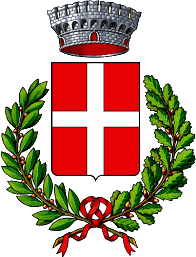 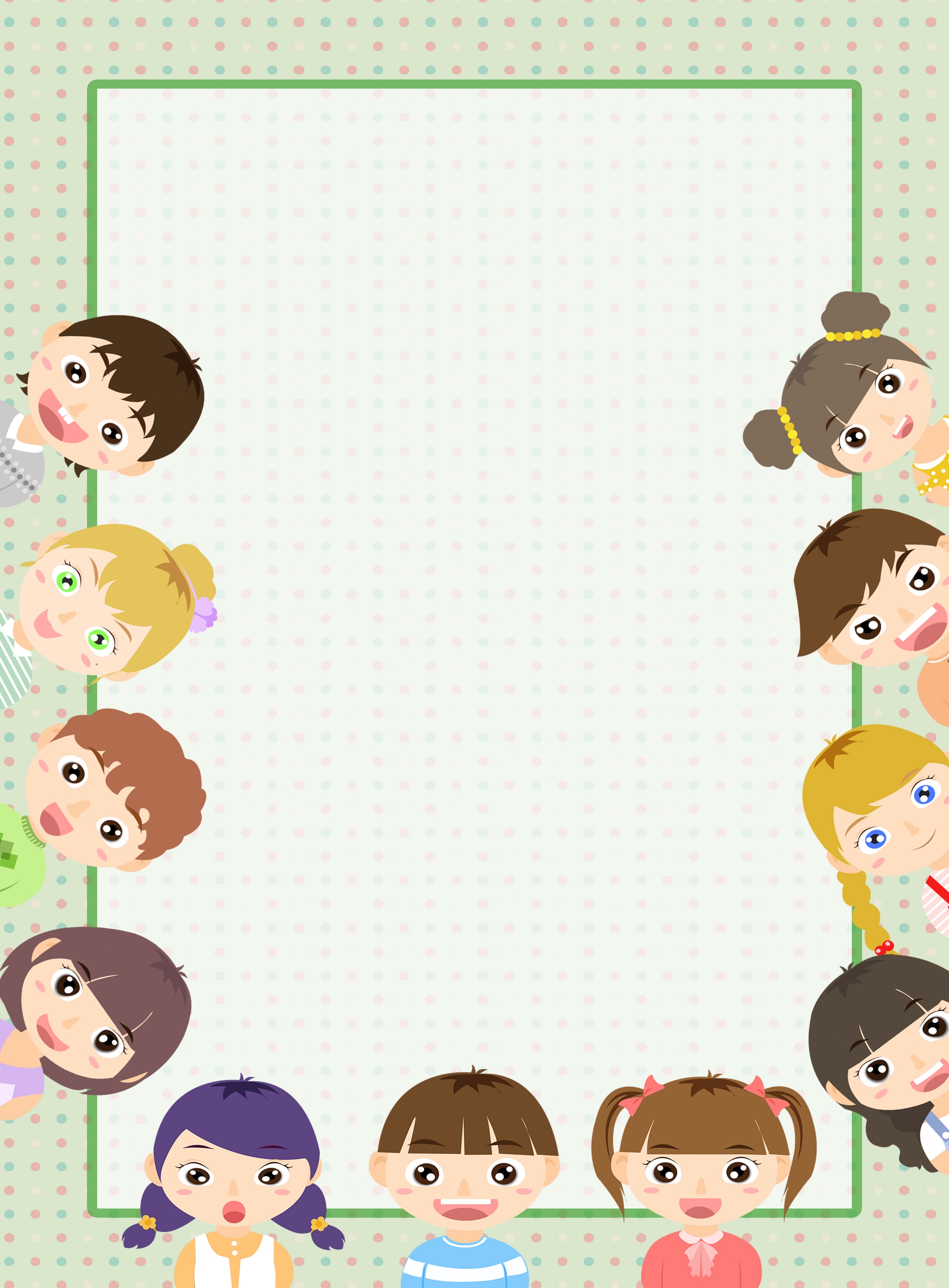 ISCRIZIONE SCUOLA STATALE DELL’INFANZIA“G.Soldati” di MEDEANNO SCOLASTICO 2023/2024***Le iscrizioni degli Alunni alla Scuola Statale dell’Infanziasi effettuerannodal 9 gennaio al 30 gennaio 2023Possono iscriversi alla Scuola Statale dell’Infanziai bambini e le bambine di 4 e 5 annie coloro che compiono i tre anni di età entro il 31.12.2023.La scuola funziona a tempo pieno dalle ore 8:15 alle ore 16:15,è possibile richiedere la frequenza con orario ridotto 08:15/13:15 comprensivo di servizio mensa.Per presentare la domanda di iscrizionescaricare e compilare il modello disponibile sul sito http://www.icmede.edu.it/iscrizioni/Per i genitori che non hanno la possibilità di procedere autonomamente è possibile rivolgersi agli Uffici della scuola, siti a Mede, in Corso Italia, 35  dal Lunedì al Venerdì 	dalle ore 10.30 alle ore 12.30                                Martedì – Mercoledì 	  dalle ore 14.30 alle ore 15.30